22 Marzo 2020IV DOMENICA DI QUARESIMA - A
(Domenica del cieco nato)Preghiera di IntroduzioneO Padre, che per mezzo del tuo Figlio operi mirabilmente la nostra redenzione, concedi al popolo cristiano di affrettarsi con fede viva e generoso impegno verso la Pasqua ormai vicina. Per il nostro Signore...Oppure:
O Dio, Padre della luce, tu vedi le profondità del nostro cuore: non permettere che ci domini il potere delle tenebre, ma apri i nostri occhi con la grazia del tuo Spirito, perché vediamo colui che hai mandato a illuminare il mondo, e crediamo in lui solo, Gesù Cristo, tuo Figlio, nostro Signore. Egli è Dio...

IN ASCOLTO DELLA PAROLA

Prima Lettura  1 Sam 16, 1b.4a. 6-7. 10-13a
Davide è consacrato con l'unzione re d'Israele.

Dal primo libro di Samuele
In quei giorni, il Signore disse a Samuele: «Riempi d’olio il tuo corno e parti. Ti mando da Iesse il Betlemmita, perché mi sono scelto tra i suoi figli un re». Samuele fece quello che il Signore gli aveva comandato. 
Quando fu entrato, egli vide Eliàb e disse: «Certo, davanti al Signore sta il suo consacrato!». Il Signore replicò a Samuele: «Non guardare al suo aspetto né alla sua alta statura. Io l’ho scartato, perché non conta quel che vede l’uomo: infatti l’uomo vede l’apparenza, ma il Signore vede il cuore». 
Iesse fece passare davanti a Samuele i suoi sette figli e Samuele ripeté a Iesse: «Il Signore non ha scelto nessuno di questi». Samuele chiese a Iesse: «Sono qui tutti i giovani?». Rispose Iesse: «Rimane ancora il più piccolo, che ora sta a pascolare il gregge». Samuele disse a Iesse: «Manda a prenderlo, perché non ci metteremo a tavola prima che egli sia venuto qui». Lo mandò a chiamare e lo fece venire. Era fulvo, con begli occhi e bello di aspetto. 
Disse il Signore: «Àlzati e ungilo: è lui!». Samuele prese il corno dell’olio e lo unse in mezzo ai suoi fratelli, e lo spirito del Signore irruppe su Davide da quel giorno in poi.

Salmo Responsoriale  Dal Salmo 22
Il Signore è il mio pastore: non manco di nulla.

Il Signore è il mio pastore: 
non manco di nulla.
Su pascoli erbosi mi fa riposare,
ad acque tranquille mi conduce.
Rinfranca l’anima mia. 

Mi guida per il giusto cammino
a motivo del suo nome.
Anche se vado per una valle oscura,
non temo alcun male, perché tu sei con me.
Il tuo bastone e il tuo vincastro
mi danno sicurezza.

Davanti a me tu prepari una mensa
sotto gli occhi dei miei nemici.
Ungi di olio il mio capo; 
il mio calice trabocca. 

Sì, bontà e fedeltà mi saranno compagne
tutti i giorni della mia vita,
abiterò ancora nella casa del Signore 
per lunghi giorni. 

Seconda Lettura  Ef 5, 8-14
Risorgi dai morti e Cristo ti illuminerà. 

Dalla lettera di san Paolo apostolo agli Efesini
Fratelli, un tempo eravate tenebra, ora siete luce nel Signore. Comportatevi perciò come figli della luce; ora il frutto della luce consiste in ogni bontà, giustizia e verità. 
Cercate di capire ciò che è gradito al Signore. Non partecipate alle opere delle tenebre, che non danno frutto, ma piuttosto condannatele apertamente. Di quanto viene fatto in segreto da [coloro che disobbediscono a Dio] è vergognoso perfino parlare, mentre tutte le cose apertamente condannate sono rivelate dalla luce: tutto quello che si manifesta è luce. Per questo è detto:
«Svégliati, tu che dormi,
risorgi dai morti
e Cristo ti illuminerà».

Acclamazione al Vangelo  Cf Gv 8,12b
Gloria a te, o Cristo, Verbo di Dio! 
Io sono la luce del mondo, dice il Signore,
chi segue me, avrà la luce della vita. 
Gloria a te, o Cristo, Verbo di Dio!   
Vangelo  Gv 9, 1-41 
Il cieco andò, si lavò e tornò che ci vedeva.

Dal vangelo secondo Giovanni
[ In quel tempo, Gesù passando vide un uomo cieco dalla nascita ] e i suoi discepoli lo interrogarono: «Rabbì, chi ha peccato, lui o i suoi genitori, perché sia nato cieco?». Rispose Gesù: «Né lui ha peccato né i suoi genitori, ma è perché in lui siano manifestate le opere di Dio. Bisogna che noi compiamo le opere di colui che mi ha mandato finché è giorno; poi viene la notte, quando nessuno può agire. Finché io sono nel mondo, sono la luce del mondo». 
Detto questo, [ sputò per terra, fece del fango con la saliva, spalmò il fango sugli occhi del cieco e gli disse: «Va’ a lavarti nella piscina di Sìloe», che significa “Inviato”. Quegli andò, si lavò e tornò che ci vedeva.
Allora i vicini e quelli che lo avevano visto prima, perché era un mendicante, dicevano: «Non è lui quello che stava seduto a chiedere l’elemosina?». Alcuni dicevano: «È lui»; altri dicevano: «No, ma è uno che gli assomiglia». Ed egli diceva: «Sono io!». ] Allora gli domandarono: «In che modo ti sono stati aperti gli occhi?». Egli rispose: «L’uomo che si chiama Gesù ha fatto del fango, me lo ha spalmato sugli occhi e mi ha detto: “Va’ a Sìloe e làvati!”. Io sono andato, mi sono lavato e ho acquistato la vista». Gli dissero: «Dov’è costui?». Rispose: «Non lo so».
Condussero dai farisei quello che era stato cieco: era un sabato, il giorno in cui Gesù aveva fatto del fango e gli aveva aperto gli occhi. Anche i farisei dunque gli chiesero di nuovo come aveva acquistato la vista. Ed egli disse loro: «Mi ha messo del fango sugli occhi, mi sono lavato e ci vedo». Allora alcuni dei farisei dicevano: «Quest’uomo non viene da Dio, perché non osserva il sabato». Altri invece dicevano: «Come può un peccatore compiere segni di questo genere?». E c’era dissenso tra loro. Allora dissero di nuovo al cieco: «Tu, che cosa dici di lui, dal momento che ti ha aperto gli occhi?». Egli rispose: «È un profeta!». ] Ma i Giudei non credettero di lui che fosse stato cieco e che avesse acquistato la vista, finché non chiamarono i genitori di colui che aveva ricuperato la vista. E li interrogarono: «È questo il vostro figlio, che voi dite essere nato cieco? Come mai ora ci vede?». I genitori di lui risposero: «Sappiamo che questo è nostro figlio e che è nato cieco; ma come ora ci veda non lo sappiamo, e chi gli abbia aperto gli occhi, noi non lo sappiamo. Chiedetelo a lui: ha l’età, parlerà lui di sé». Questo dissero i suoi genitori, perché avevano paura dei Giudei; infatti i Giudei avevano già stabilito che, se uno lo avesse riconosciuto come il Cristo, venisse espulso dalla sinagoga. Per questo i suoi genitori dissero: «Ha l’età: chiedetelo a lui!».
Allora chiamarono di nuovo l’uomo che era stato cieco e gli dissero: «Da’ gloria a Dio! Noi sappiamo che quest’uomo è un peccatore». Quello rispose: «Se sia un peccatore, non lo so. Una cosa io so: ero cieco e ora ci vedo». Allora gli dissero: «Che cosa ti ha fatto? Come ti ha aperto gli occhi?». Rispose loro: «Ve l’ho già detto e non avete ascoltato; perché volete udirlo di nuovo? Volete forse diventare anche voi suoi discepoli?». Lo insultarono e dissero: «Suo discepolo sei tu! Noi siamo discepoli di Mosè! Noi sappiamo che a Mosè ha parlato Dio; ma costui non sappiamo di dove sia». Rispose loro quell’uomo: «Proprio questo stupisce: che voi non sapete di dove sia, eppure mi ha aperto gli occhi. Sappiamo che Dio non ascolta i peccatori, ma che, se uno onora Dio e fa la sua volontà, egli lo ascolta. Da che mondo è mondo, non si è mai sentito dire che uno abbia aperto gli occhi a un cieco nato. Se costui non venisse da Dio, non avrebbe potuto far nulla». [ Gli replicarono: «Sei nato tutto nei peccati e insegni a noi?». E lo cacciarono fuori.
Gesù seppe che l’avevano cacciato fuori; quando lo trovò, gli disse: «Tu, credi nel Figlio dell’uomo?». Egli rispose: «E chi è, Signore, perché io creda in lui?». Gli disse Gesù: «Lo hai visto: è colui che parla con te». Ed egli disse: «Credo, Signore!». E si prostrò dinanzi a lui. ] Gesù allora disse: «È per un giudizio che io sono venuto in questo mondo, perché coloro che non vedono, vedano e quelli che vedono, diventino ciechi». Alcuni dei farisei che erano con lui udirono queste parole e gli dissero: «Siamo ciechi anche noi?». Gesù rispose loro: «Se foste ciechi, non avreste alcun peccato; ma siccome dite: “Noi vediamo”, il vostro peccato rimane». 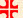 PROFESSIONE di FEDEIo credo in Dio, Padre onnipotente,
Creatore del cielo e della terra.
E in Gesù Cristo, Suo unico Figlio, nostro Signore,
il quale fu concepito di Spirito Santo,
nacque da Maria Vergine,
patì sotto Ponzio Pilato,
fu crocifisso,
morì e fu sepolto; discese agli inferi;
il terzo giorno risuscitò da morte;
salì al cielo,
siede alla destra di Dio Padre onnipotente:
di là verrà a giudicare i vivi e i morti.Credo nello Spirito Santo,
la santa Chiesa cattolica,
la comunione dei santi,
la remissione dei peccati,
la risurrezione della carne,
la vita eterna.Amen.INTERCESSIONEDavanti a Dio siamo tutti poveri e ciechi, eppure siamo segni del suo amore. Preghiamo per noi che abbiamo ricevuto i sacramenti del battesimo, della cresima e della eucaristia, e per quanti si preparano a riceverli: Dio li illumini con il vangelo e la risurrezione del suo Figlio.℟. Donaci, o Dio, il tuo Spirito.	Padre della luce, fa’ splendere sulle tue Chiese la luce e la vita del vangelo. Apri gli occhi dei credenti perché vedano il tuo agire in mezzo agli uomini. Noi ti preghiamo. 	Padre della luce, fai splendere su tutti i popoli la luce e la vita del vangelo. Apri gli occhi di ogni uomo, perché veda il tuo volto che risplende in Cristo, morto e risorto. Noi ti preghiamo.	Padre della luce, fa’ splendere su quanti si preparano al battesimo e ai sacramenti pasquali la luce e la vita del vangelo. Apri e lava gli occhi dei catecumeni nell’acqua battesimale, perché vedano il tuo agire nella loro vita, si convertano e credano. Noi ti preghiamo.	Padre della luce, fai splendere su di noi, qui riuniti nel desiderio dell’eucaristia, la luce e la vita del vangelo. Apri gli occhi di quanti fra noi dormono nella tiepidezza o sono come morti per la disperazione e il dolore, affinché vedano la luce che splende dalla speranza della risurrezione del tuo Figlio. Noi ti preghiamo.	Padre nostro…O Dio, Padre della luce, tu vedi le profondità del nostro cuore; non permettere che ci domini il potere delle tenebre, ma apri i nostri occhi con la grazia del tuo Spirito, perché vediamo colui che hai mandato a illuminare il mondo, e crediamo in lui solo, Gesù Cristo, tuo Figlio, nostro Signore. Egli vive e regna nei secoli dei secoli.	Amen.CONCLUSIONE	Il Signore Gesù, luce del mondo, rimanga sempre in mezzo a noi. 	Amen.